EVALUASI AKUNTANSI KEPERILAKUAN TERHADAP PENGAMBILAN KEPUTUSAN MANAJEMEN PADAPT HASJRAT ABADI CABANG MANADOOleh :Cicilia LiyadiNIM :14042140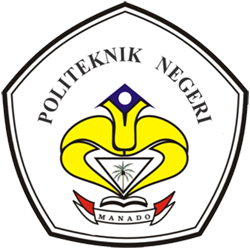 KEMENTERIAN RISET TEKNOLOGI DAN PERGURUAN TINGGIPOLITEKNIK NEGERI MANADO-JURUSAN AKUNTANSI PROGRAM STUDI SARJANA TERAPAN AKUNTANSI KEUANGANTAHUN 2018DAFTAR ISI      HALAMAN JUDUL ……………………………………………………………..…….  i      HALAMAN  PERSETUJUAN ……………………………………………………….ii      HALAMAN PENGESAHAN…………………………………………..……………..	iii      LEMBAR ORISINALITAS   ………………………………………………………....iv     ABSTRAK ………………………………………………………………………..……	 v     ABSTRACT …………………………………………………………………………...	vi     BIOGRAFI ……………………………………………………………………………	vii     KATA PENGANTAR………………………………………………………………	viii     DAFTAR ISI………………………………………………………………………..….	 x     DAFTAR TABEL …………………………………………………………………….	xii     DAFTAR GAMBAR …………………………………………………………………	xiii     BAB I PENDAHULUANLatarBelakang	……….…………………………………………………	1RumusanMasalah	………………………………………………………….	4Tujuan Penelitian	………………………………………………………….	4Manfaat Penelitian	…..……………………………………………………..	4     BAB II LANDASAN TEORIPengertianAnalisis	…………………………………………………………..	6PengertianSistem	..……..…………………………………………………..	6PengertianSistemAkuntansi	 …………………………………...……………...     6PengertianKas……………………….……...…………………………………..		9SistemAkuntasiPenerimaanKas………………………………………………..  10PenelitianTerdahulu………………………………………………………...……  15     BAB III METODOLOGI PENELITIANJenisPenelitian………………………………………………...…………………	16TempatdanWaktuPenelitian……………..…………………………………….	16Sumber Data…………………………………………………………………….	16TeknikPengumpulan Data…………..………………………………………….	17TeknikAnalisis Data……...……………………………………………...……..	17BAB IV HASIL PENELITIAN DAN PEMBAHASANHasilPenelitian ……………………………………………………………...…. 	18GambaranUmum…………………………………………………………. 	18SejarahPerushaan………………………………………………….........	18StrukturOrganisasidanuraiankerja..…………………………………..	20Aktivitas Perusahaan…………………………………………………....	27VisidanMisi Perusahaan……………………………………………….	28LokasiPenelitian ………………………………………………………..	28SistemAkuntansiKasCV.KombosTendean…………...……………………..	29SistemAkuntansiPenerimaanKas CV. KombosTendean…………….….	29Fungsi yang terkait……………………………………………………..	29Dokumen yang digunakan………………………………………….......	32Catatanakuntansi yang digunakan……………………………...….......	35Prosedurdan flowchart……………………………………….…….......	38Pembahasan………………………………….…………………………....…....	44SistemAkuntansiPenerimaanKas ………………………………………...	44SistemPengendalian InternTerhadapKas ………………………………...	45      BAB V KESIMPULAN DAN SARANKesimpulan…………………………………………...…………………….......	48Rekomendasi………………………………………………….…………….......	49DAFTAR PUSTAKALAMPIRANBAB IPENDAHULUANLatar BelakangAkuntansi dalam bidang apapun mulai terlihat nyata diera globalisasi yang kita hadapi saat ini. Akuntansi semakin diperlukan oleh semua sektor bidang. Dimana bidang akuntansi tidak hanya fokus di keuangan saja, tetapi juga akuntansi mulai menyentuh aspek keperilakuan yaitu pada individu manusia itu sendiri. Perilaku manusia berakibat pada data-data akuntansi serta pengambilan keputusan bisnis, yaitu karena perilaku setiap individu pada umumnya didorong oleh keinginan untuk merealisasikan tujuan yang ingin dicapai melalui suatu aktivitas yang dilakukan. Ketika tujuan dari perusahaan terelisasi maka data-data akuntansi yang tadinya dalam perusahaan yang mungkin kurang sesuai dengan harapan dapat mengubah pengambilan keputusan dari manajemen untuk melakukan kinerja yang lebih baik lagi. Dengan ditingkatkannya kinerja yang lebih baik lagi, maka bisa mencapai tujuan perusahaan yaitu salah satunya mendapatkan laba atau keuntungan. Sebaliknya informasi akuntansi dalam pengambilan keputusan dan perilaku manusia, karena melalui informasi akuntansi dalam hal ini informasi keuangan perusahaan dapat membantu manajemen untuk bertindak dalam pengambilan keputusan, dimana informasi keuangan dimasa lalu dijadikan sebagai bahan pertimbangan dalam pengambilan keputusan saat ini.Pengambilan keputusan dapat dianggap sebagai suatu hasil atau keluaran dari proses mental atau kognitif yang membawah pada pemilihan suatu jalur tindakan diantara beberapa alternatif yang tersedia. Akuntansi adalah suatu proses keperilakuan, maka akuntansi keperilakuan merupakan aplikasi dari ilmu keperilakuan pada akuntansi. Perkembangan akuntansi tak lepas dari perilaku. Mendesaknya kebutuhan akuntansi dan pentingnya peran manusia dalam bidang akuntansi maka dengan mengadopsi bidang-bidang ilmu lainnya, seperti ilmu psikologi dan sosial, lahirlah akuntansi keperilakuan.Akuntansi keperilakuan merupakan bagian dari disiplin ilmu akuntansi yang mengkaji hubungan antara perilaku manusia dan sistem akuntansi, serta dimensi keperilakuan dari organisasi dimana manusia dan sistem akuntansi itu berada dan diakui keberadaannya. (Suartana,2010:1). Akuntansi keperilakuan mempelajari tentang bagaimana perilaku manusia dalam data-data akuntansi dan pengambilan keputusan bisnis, serta sebaliknya, bagaimana informasi akuntansi dalam pengambilan keputusan bisnis dan perilaku manusia (Arfan Ikhsan Lubis,2011:35). Perilaku manusia berakibat pada data-data akuntansi dan pengambilan keputusan bisnis, dapat dilihat dari kasus PT. KAI tahun 2005, kasus KAP Andersen dan Enron dimana terjadi manipulasi dalam penyajian laporan keuangan, kasus kredit macet perusahaan Raden Motor, kasus penyuapan yang dilakukan oleh Mulyana W Kusuma dimana dalam kasus-kasus ini berkaitan dengan masalah pelanggaran kode etik profesi akuntan yang dilakukan oleh profesional-profesional akuntan, baik akuntan manajemen, akuntan intern, akuntan publik dan akuntan pemerintahan. Dimana akibat dari kasus-kasus ini membuat kepercayaan masyarakat terhadap profesi akuntan berkurang.Akuntan adalah orang yang terampil dalam praktek akuntansi atau yang bertanggung jawab atas rekening publik atau swasta. Seorang akuntan bertanggung jawab untuk melaporkan hasil keuangan, baik untuk perusahaan atau bagi seorang individu, sesuai dengan peraturan pemerintah dan pihak otoritas. Akuntansi keperilakuan sangat berhubungan erat dengan akuntansi manajemen dalam hal pengambilan keputusan. Pengambilan keputusan manajemen tidak dapat dianggap remeh. Karena dalam setiap pengambilan keputusan manajemen aspek keprilakuan pegawai yang dapat berdampak terhadap pengambilan keputusan manajemen. Dimana dalam setiap pengambilan keputusan manajemen berdampak terhadap data-data akuntansi yang ada dalam perusahaan. Dalam perusahaan ada begitu banyak karakteristik-karakteristik perilaku, sikap serta motivasi pegawai yang berbeda-beda dalam setiap individu , maka dibutuhkanlah manajemen. Manajemen berperan untuk menyatukan perbedaan-perbedaan karakteristik dari individu-individu yang ada dalam suatu organisasi perusahaan sehingga perbedaan perilaku, sikap, dan motivasi yang ada dalam perusahaan tidak menjadi hambatan bagi manajemen untuk meningkatkan kinerja dalam rangka mencapai tujuan dari perusahaan.PT Hasjrat Abadi Cabang Manado merupakan Perusahaan Swasta yang ada di Manado, dan bergerak dalam bidang perdagangan umum. Dimana dalam aktivitas perusahaan seringkali dihadapkan dengan masalah-masalah yang diakibatkan oleh perilaku karyawan dalam pengambilan keputusan manajemen. Masalah yang sering dialami oleh karyawan bidang akuntansi yaitu masalah kesalahan pencatatan laporan keuangan, hal ini disebabkan oleh perilaku karyawan yang kurang teliti dalam menginput data akuntansi sehingga mengakibatkan penyajian informasi akuntansi yang dihasilkan tidak sesuai dengan kondisi perusahaan yang dapat berdampak terhadap pengambilan keputusan manajemen.Oleh karena itu, mengingat pentingnya memahami akuntansi keperilakuan dalam pengambilan keputusan manajemen. Maka penulis melakukan penelitian dengan judul : “Evaluasi Akuntansi Keperilakuan Terhadap Pengambilan Keputusan Manajemen Pada PT Hasjrat Abadi Cabang Manado”. Rumusan Masalah Berdasarkan latar belakang di atas maka permasalahan yang ingin penulis angkat dalam penelitian ini adalah :Bagaimana perilaku,sikap,dan motivasi pegawai bidang akuntansi dalam pengambilan keputusan manajemen ?Batasan Masalah Adapun batasan masalah yang diambil yaitu : Objek dalam pembuatan Tugas Akhir ini adalah PT Hasjrat Abadi Cabang Manado. Penulis membatasi masalah yang akan dibahas selanjutnya yaitu pengambilan keputusan manajemen. Pengambilan keputusan yang ada di PT Hasjrat Abadi Cabang Manado adalah perilaku, sikap, dan motivasi pegawai bidang akuntansi. Tujuan Penelitian Sesuai dengan rumusan masalah diatas, maka tujuan dari penelitian ini yaitu: Untuk mengetahui perilaku, sikap, dan motivasi  pegawai bidang akuntansi terhadap pengambilan keputusan manajemen.1.5  Manfaat PenelitianBagi penulis, penelitian ini bermanfaat untuk menambah wawasan dan pengetahuan tentang akuntansi keperilakuan yang dapat mempengaruhi pengambilan keputusan manajemen. Bagi perusahaan, penelitian ini diharapkan dapat memberikan masukkan dan saran bagi manajemen dalam hal pengambilan keputusan.Bagi Akademik, penelitian ini dapat menambah refensi sebagai dasar penelitian selanjutnya. 